ŻABKI      04.11.2020Temat: Pada deszcz1.Włączamy nagranie odgłosu padającego deszczu. Dzieci leżą na dywanie z zamkniętymi oczami. Dzieci wyciszają się i odgadują jaki to dźwięk.https://www.youtube.com/watch?v=YZiF_PY8mmA2. Zagadka do rozwiązania.Gdy go nie ma,Wszyscy narzekają.Gdy jest- pod parasol przed nim się chowają.Co to jest odgadnij,Leci tylko na dółJest tylko na dworzeSuchy być nie może.Rysujemy w powietrzu , na dywanie, na plecach mamy, taty, rodzeństwa- kropelki deszczu.2.Słuchanie opowiadania Grzegorza Kasdepke Rozmarzone kalosze– Opowiesz mi bajkę? – prosi wieczorem Kacper.– O czym? – siadam na łóżku.– O mnie – szepce Kacper. – I, na przykład, o moich kaloszach.– Dlaczego właśnie o kaloszach? – pytam zdziwiony.– Żeby było trudniej – wyjaśnia Kacper.A potem zamyka oczy, poprawia kołdrę i cały zamienia się w słuch.– Pewien chłopczyk o imieniu Kacper – zaczynam opowieść – miał kalosze, które bardzo, ale to bardzo chciały być butami do biegania.– Nie rozśmieszajcie nas! – śmiały się buciki. – Kalosze są od człapania po kałużach. No ale kalosze chciały biegać. Ilekroć padał deszcz, wędrowały wraz ze swym kilkuletnim właścicielem do przedszkola, by tam – wciśnięte w kąt szatni – marzyć całymi godzinami o sportowych wyścigach. Nikt jednak tych marzeń nie traktował poważnie.– A taplać się w błocie to nie łaska? – szydziły kolorowe adidasy.– Albo łazić po przegniłych liściach? – prychały dziewczęce pantofelki.Tenisówki zaś chichotały tak głośno, że później przez godzinę nie były w stanie rozplątać sznurówek. No bo rzeczywiście – widział ktoś śmieszniejsze kalosze?Któregoś dnia dzieci z przedszkola wybrały się na spacer. Wszystkie buciki: adidasy, tenisówki, pantofelki – podskakiwały radośnie. Tylko kalosze wlokły się ponuro na końcu.– No i dlaczego nie biegacie? – rechotały adidasy.– Co, sił zabrakło? – szydziły pantofelki.A tenisówki, raz lewa, raz prawa, pokazywały kaloszom język. Nagle zaczął padać deszcz.– Uciekamy do przedszkola! – krzyknęły panie przedszkolanki.I wszystkie dzieci, na łeb, na szyję, zaczęły biec w stronę przedszkola.– Ach, jakie błocko! – jęczały pantofelki.– Co za kałuże! – biadoliły adidasy.– Zmokniemy – trzęsły się tenisówki.Jedynie kalosze biegły śmiało naprzód – przez błoto, przez kałuże, przez rwące po ulicy strumyki; jeszcze pięćdziesiąt metrów, jeszcze tylko dziesięć, jeszcze pięć i…– Wygrałem! – krzyknął Kacper. – Pierwszy!– No, no… – zmoknięte pantofelki nie wiedziały, co powiedzieć. A tenisówki tylko żałośnie pochlipywały.– No widzicie? – cieszył się Kacper. – Widzicie, jakie mam buty do biegania?!– To nie są zwyczajne buty do biegania – burknęło któreś dziecko.– Pewnie, że nie zwyczajne – obruszył się Kacper. – Przecież zwyczajne nie nadają się do biegania po deszczu!Zapadła cisza.– I co dalej? – szepce rozespany Kacper.– Kalosze były bardzo szczęśliwe i wszyscy chcieli się z nimi kolegować – głaszczę mego synka po głowie.– Ze mną też? – upewnia się Kacper.– Z tobą przede wszystkim.– Super – szepce Kacper. – Jeżeli będziesz miał kiedyś kłopoty z kolegami, to pożyczę ci moje kalosze.– Wiem synku. Dobranoc.Rozmowa na temat opowiadania. − Komu autor opowiadał bajkę?−  O czym była bajka?− O czym rozmawiały kalosze? Czy spełniło się ich marzenie? − Czy Kacprowi podobała się bajka? Dlaczego?4.Zabawa ruchowa z elementem przeskoku – Przeskocz kałużę.Potrzebne będą karki imitujące kałuże. (wycinamy niebieskie koła)Rozkładamy niebieskie kartki– kałuże. Dzieci spacerują pomiędzy kałużami, starając się nie stanąć na krążkach – kałużach. Na hasło: Kałuża– dzieci przeskakują przez krążki – kałuże.5.Kapie, kropi, mży...Nazwij oraz pokoloruj po trzy figury geometryczne w każdym polu.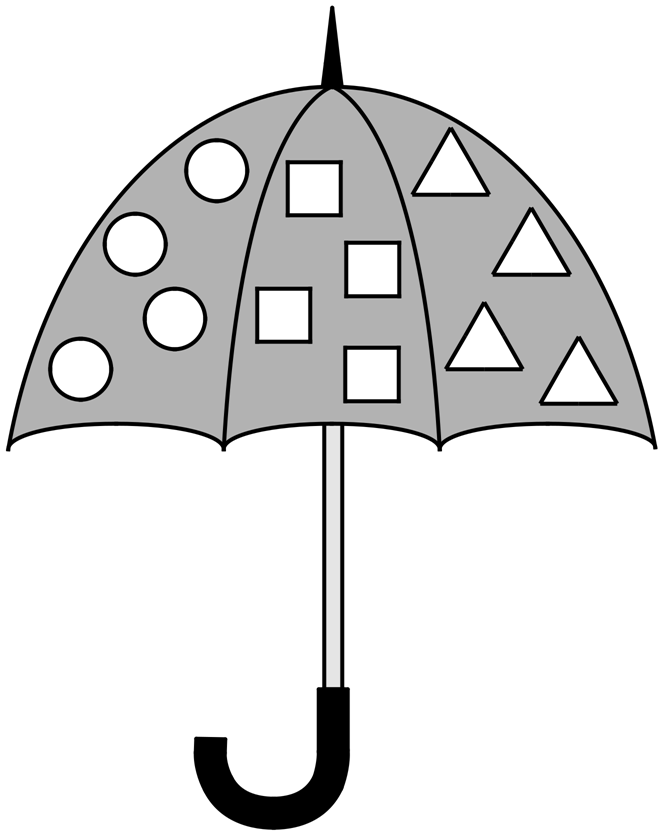 